American University of Science & Technology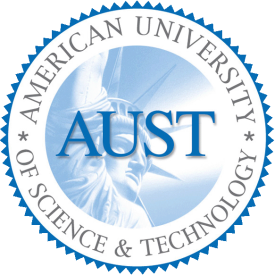 Department of Computer ScienceCSI 311L – Java Programming Lab Spring 2011/2012Lab Work 6Problem1:Write a java application to display the following shape:Problem 2:Write a program to generate 30 random integers between 20 and 80 and store them in a 3-by-10 array “X”. The program should do the following tasks:Calculate the sum of rows in “X” and store them in an array “sumOfRows” of size 3. Calculate the sum of columns in “X” and store them in an array “sumOfColumns” of size 10. Display the contents of the three arrays. Find the minimum and maximum values in the array “sumOfColumns” and display them using “printf”.Problem 3:Write a java application to generate 20 random numbers in the range (1-50)  and store them in an array of integers, A. The program should output the following: (Write different methods)The percentage of odd integers in A.Store in an array B, the square root value of each integer in A.Output the integer with the highest occurrence in A.Problem 4:Write the class definitions and implementations for the following class specifications. Write a java application to do the following (Use JOptionPane methods):Create N objects of class Bank and let the user initialize themDisplay information about banks with rank equal to 1Display information about banks with number of customers less than 500BankBankAttributescode: an integer to identify each bankname: a String to specify the name of the banklocation: a String to specify the location of the bankrank: an integer to specify the rank of the bank (1, 2, or 3)customers: an integer to specify the number of customersbanks: to count the number of banks MethodsDefault constructorConstructor set methodsget methodstoString: to return information about a Bank